明けましておめでとうございます！２０２０年がスタートしました。今年も全国の「あきたじん」パワーでドンドン秋田を盛り上げていきましょう！！2020年もよろしくお願いいたします☆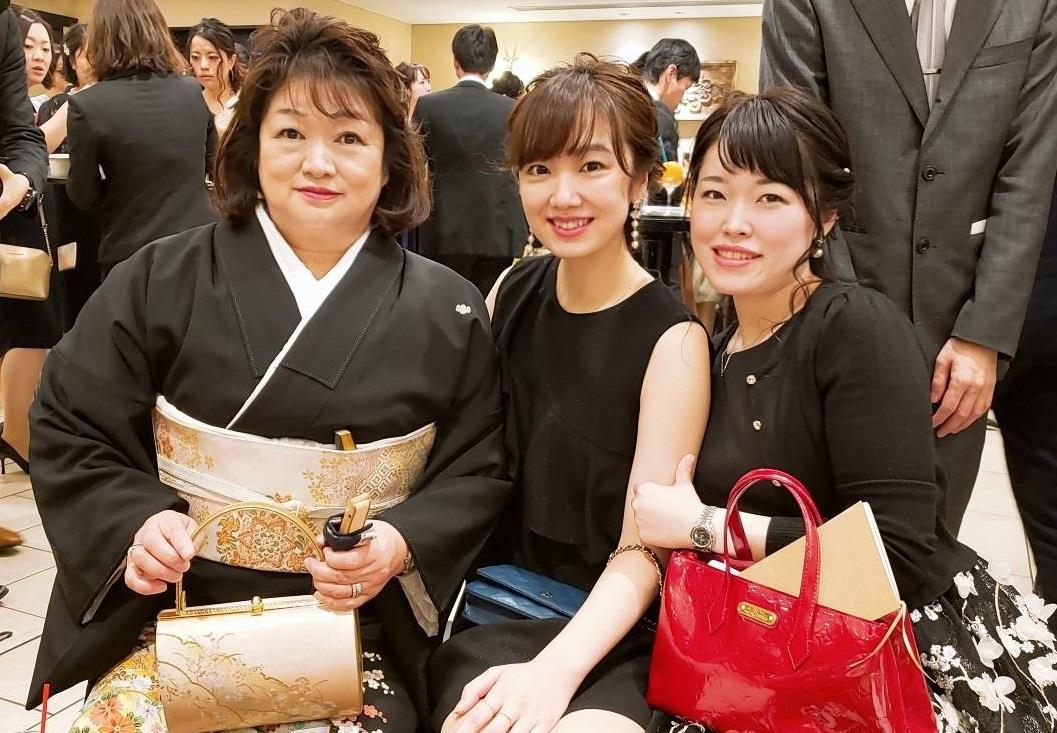 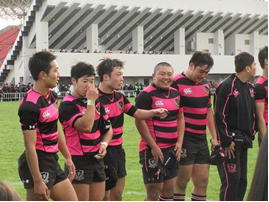 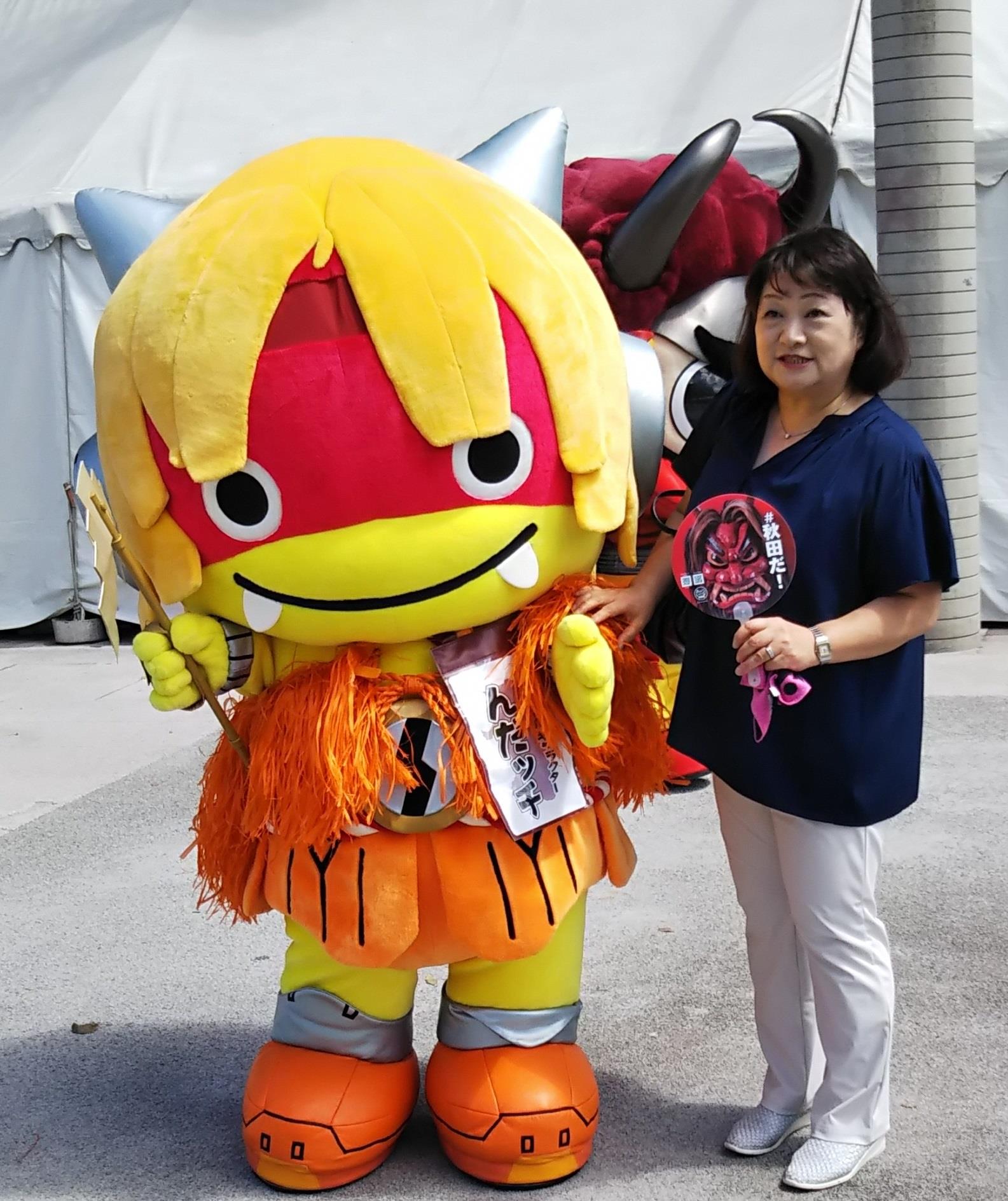 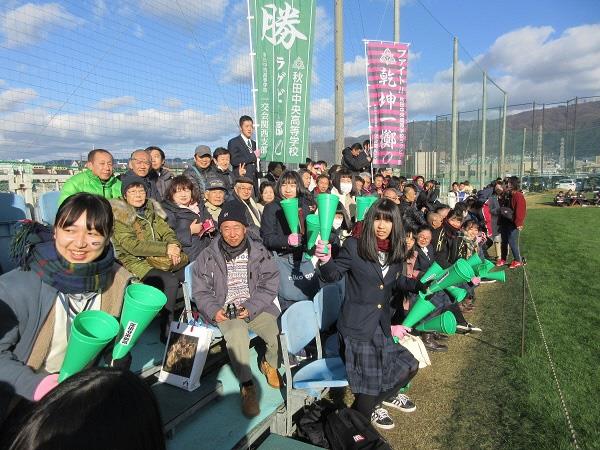 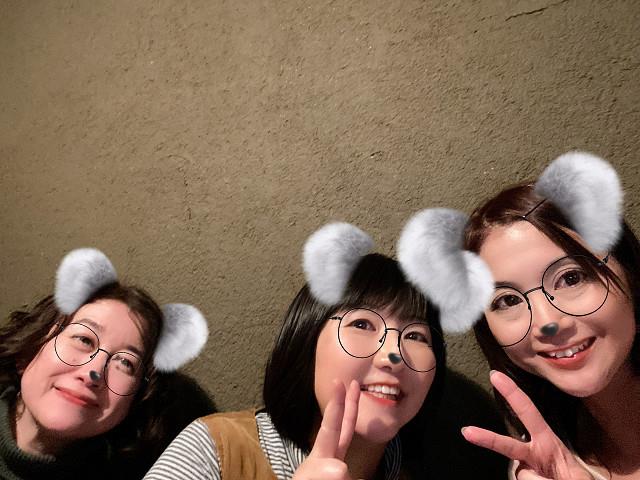 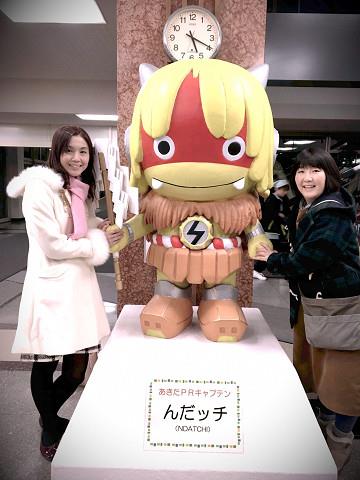 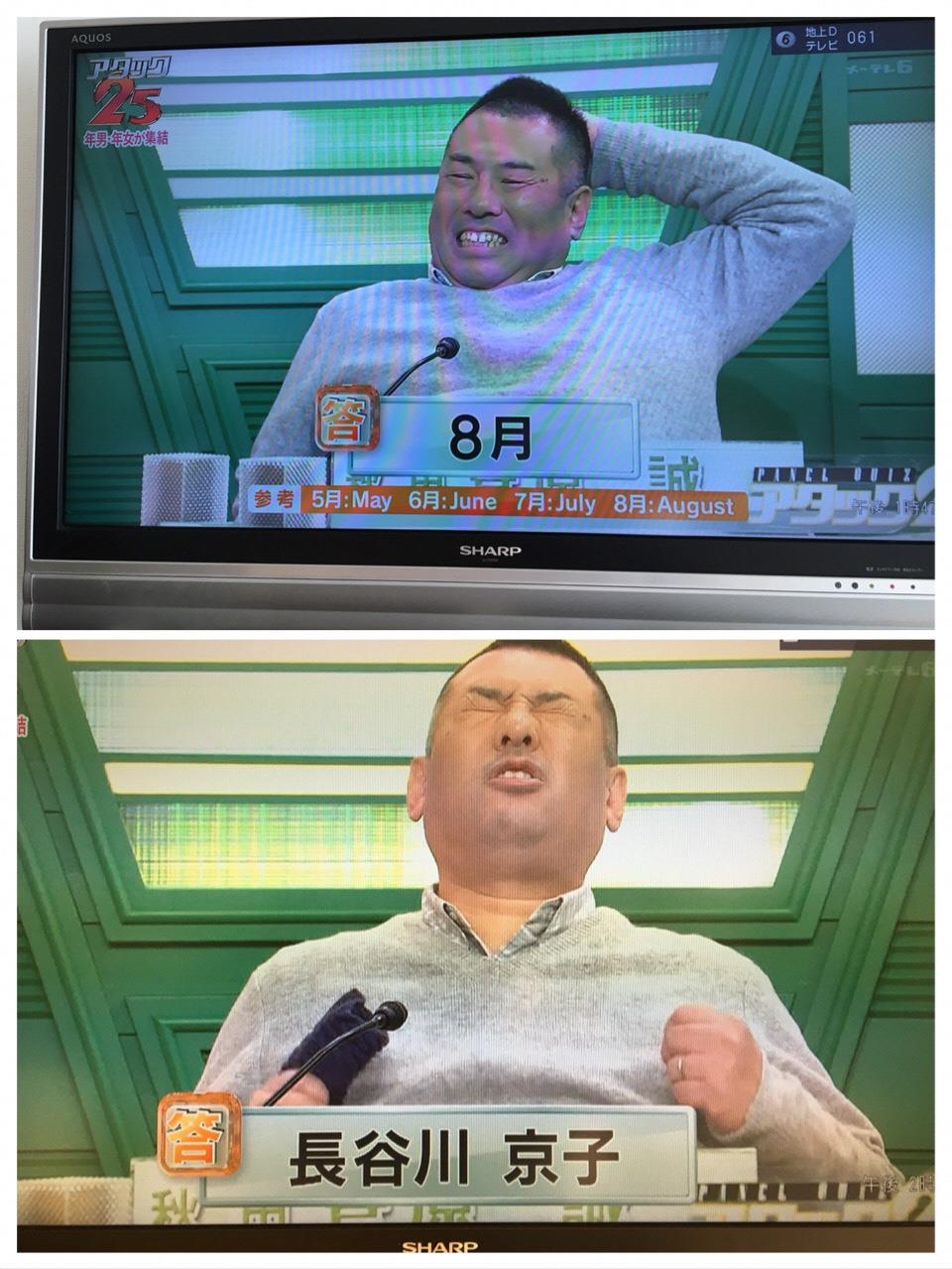 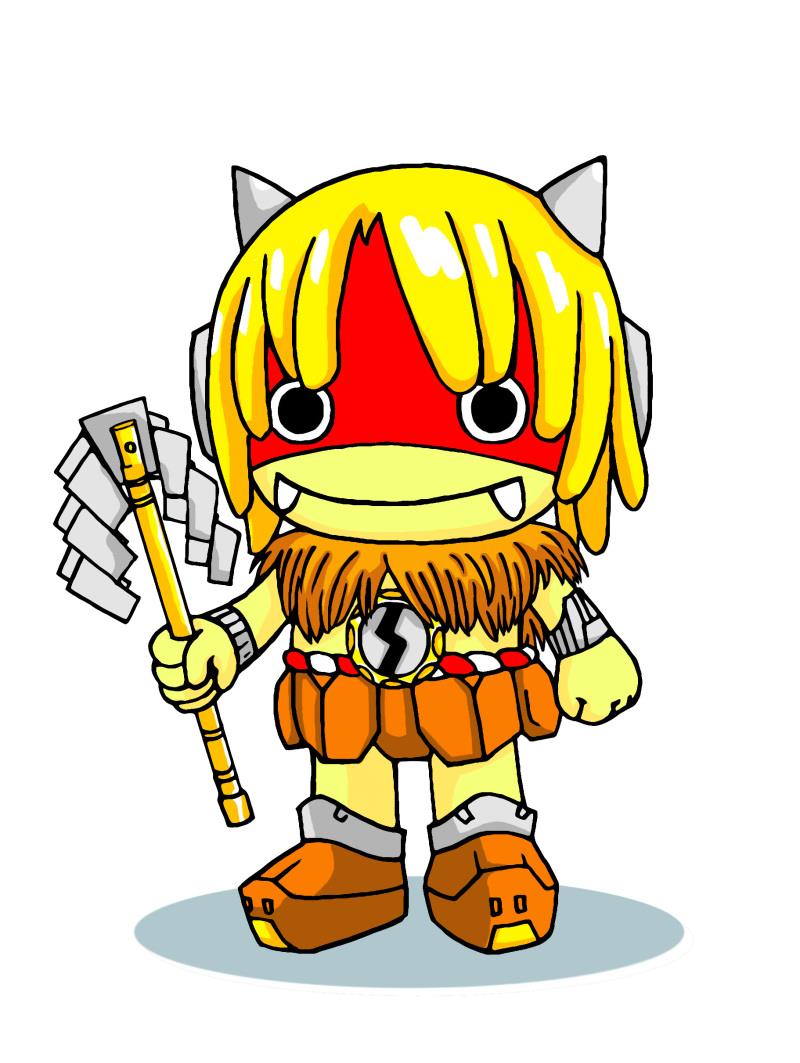 